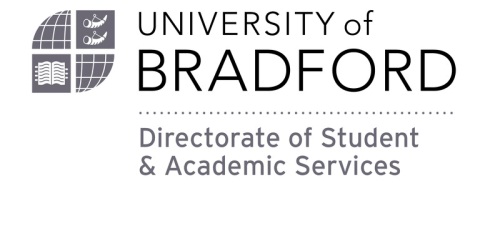 50th Anniversary ScholarshipScholarships for September 2019 Entry1 full fee scholarship is available for Home students on standard Masters courses, for the duration of a year. Closing Date: 09 August 2019	 (late applications will not be considered)ONLY COMPLETE THIS FORM IF YOU HAVE BEEN OFFERED A PLACE TO STUDY AT THE UNIVERSITY OF BRADFORD STARTING IN SEPTEMBER 2019.  PLEASE ENCLOSE A COPY OF YOUR OFFER LETTER.If you do not fully complete this form, or fail to submit any required documents, your application for a Scholarship may not be considered.About You: Mr	Mrs	Miss	Ms	Other	First name(s)	Surname	Date of Birth	Nationality	Home Address	Mobile Number	Email Address	Academic Details (For Masters course starting in September 2019)Course Title	University of Bradford Student Number	Qualifications expected or already gainedPlease use the space below (or attach a separate sheet) to tell us about your existing qualifications or the results that you are expected to gain as entry to your programme of study at the University of Bradford.  If you already hold these qualifications then please include proof in the form of certificates and full degree transcripts.  If you give us predicted results then your scholarship is only payable if you achieve these results (or higher) and proof will be required.Students applying for postgraduate study will be expected to have the highest classification of degree achievable i.e. a first Class Honours degree or equivalent.This is a competitive application process and all students who meet the entry criteria will be shortlisted, however the scholarships will only be awarded to the highest achieving students. PLEASE OUTLINE YOUR UNDERGRADUATE QUALIFICATIONS BELOW INCLUSING FINAL OVERALL PERCENTAGE (remember to include transcripts):50th Anniversary Scholarships will be awarded to those students who provide the best answers to the questions in the form, as judged by the panel.  Please type your answers.Why do you want to study a Masters course and how will this qualification help you achieve your future goals? (no more than 350 words)Please describe any steps that you have already taken, either professional, personal or academic, towards these future goals (no more than 350 words)Please tell us about any special circumstances which may be relevant to your application and describe any barriers that you have overcome to get where you are today (no more than 500 words)?How do you intend to fund your Masters study at the University of Bradford – please tick all that apply in the table below:Did you receive a grant from Student Finance during your undergraduate degree?Yes / No	 (please delete as appropriate)Please enclose with this application a copy of your financial support notification from your final year of undergraduate study.  This is the letter from Student Finance that outlines the amount of loans and grants that you were entitled to.  If you no longer have a copy of this you may be able to access one on your Student Finance online account or call Student Finance and ask them to send you one.  The relevant numbers are below:English Students		0300 100 0607Northern Irish Students		0300 100 0077Scottish Students		0300 555 0505Welsh Students			0300 200 4050Signed ………………………………………………………………………………………………………………………………………………………….(you may type your name above)Date	……………………………………………………………………………………………………Please tick that you have included a copy of your offer letter with this application: 		Please tick that you have included your financial support notification with this application: Postgraduate LoanCareer Development LoanSavingsSupport from family Part-time workOther(please provide detail below)